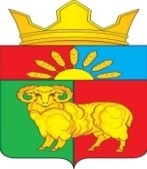 АДМИНИСТРАЦИЯ ЗЛАТОРУНОВСКОГО СЕЛЬСОВЕТАУЖУРСКИЙ РАЙОН КРАСНОЯРСКИЙ КРАЙ                                                       РЕШЕНИЕ 22.04.2020                                         п. Златоруновск                         № 34-168рО внесении изменений в решение № 34-104р от 16.10.2012 «О нормативах формирования расходов на оплату труда депутатов, выборных должностных лиц местного самоуправления, осуществляющих свои полномочия на постоянной основе,и муниципальных служащих»        В соответствии с пунктом 4 Постановления Совета администрации Красноярского края от 29.12.2007 №512-п «О нормативах формирования расходов на оплату труда депутатов, выборных должностных лиц местного самоуправления, осуществляющих свои полномочия на постоянной основе, и муниципальных служащих», Законом Красноярского края от 05.12.2019 года № 8-3414 «О краевом бюджете на 2020 год и плановый период 2021–2022 годов», Златоруновский сельский Совет депутатов РЕШИЛ:	1. Произвести с 1 июня 2020 года индексацию (увеличение) должностных окладов выборных должностных лиц администрации Златоруновского сельсовета на 20 процентов.      	 2. Внести в решение Златоруновского сельского Совета депутатов №34-104р от 16.10.2012 следующие изменения:	- приложение № 2 к решению №34-104р от 16.10.2012. изложить в новой редакции, согласно приложению к настоящему решению.         3. Решение вступает в силу с 01 июня  2020 года и подлежит опубликованию в газете «Златоруновский  Вестник».РАЗМЕРЫ ОПЛАТЫ ТРУДА ВЫБОРНЫХ  ДОЛЖНОСТНЫХ ЛИЦ.1. Установить, что размеры оплаты труда выборных должностных лиц состоят из размеров денежного вознаграждения и размеров ежемесячного денежного поощрения.2. Размеры денежного вознаграждения выборных должностных лиц устанавливаются в следующих размерах:(рублей в месяц)3. Размеры ежемесячного денежного поощрения не должны превышать размеров денежного вознаграждения, установленных настоящим приложением.Размер ежемесячного денежного поощрения составляет 100% денежного вознаграждения, установленного настоящим приложением.4. На денежное вознаграждение и денежное поощрение, выплачиваемое дополнительно к денежному вознаграждению, начисляются районный коэффициент, процентная надбавка к заработной плате за стаж работы в районах Крайнего Севера, в приравненных к ним местностях и иных местностях края с особыми климатическими условиями.Председатель Златоруновского сельского Совета депутатов                                      Н.Н. Мисник    Глава Златоруновского сельсовета                                        Д.В.МининПриложение  к  Решению от 22.04.2020  № 34-168рНаименование  
должности    Группа муниципального образования (согласно закону края, устанавливающему нормативы   размеров оплаты труда муниципальных служащих)  Наименование  
должности    VIIIГлава муниципального  
образования      18251,00